Kirof has sung for:Metropolitan Opera, New York – Timur (Turandot) Savonlinna Opera Festival – Varlaam (Boris Godunov)Teatro Real Madrid – Timur (Turandot)arte TV – Il Commendatore (Don Giovanni) Spanish TV - Zaccaria (Nabucco) 
Season 2016/2017 Padre Guardiano (La Forza del Destino) - Tampere Hall Sarastro (Die Zauberfloete) - Immling Festival, Germany Zaccaria (Nabucco) c. - Metropolitan Opera, New YorkGremin (Eugeni Onegin) c. - Metropolitan Opera, New York Season 2017/2018Timur (Turandot) - Metropolitan Opera, New York Verdi Requiem Bass c. - Metropolitan Opera, New YorkTimur (Turandot) – Sofia National OperaGremin (Eugene Onegin) – Sofia National OperaRamfis (Aida) – Sofia National OperaZio Bonzo (Madama Butterfly) – Savonlinna Opera FestivalSeason 2018/2019Ramfis (Aida) c. – Metropolitan Opera, New YorkOld Hebrew (Samson et Dalila) c. – Metropolitan Opera, New YorkTimur (Turandot) – Teatro Real MadridSeason 2019/2020Sparafucile (Rigoletto) – Sofia National Opera and Ballet Verdi Requiem – Aarhus symphonySeason 2021/2022 Shostakovich, Symphony 14 – NFM Wratislavia CantansVerdi Requiem – Tampere HallZaccaria – Opera de MassyBeethoven 9th   – Tampere Hall Ramfis – Braunschweig Opera FestivalIL Re - Braunschweig Opera FestivalRoles on Stage:G. Verdi:Zaccaria (2002, 2003, 2008, 2012, 2013, 2014, 2016, 2017, 2022)Ferrando (2004; 2005)Sparafucile (2001, 2002, 2003, 2004, 2014, 2019)Ramfis (2003, 2005, 2006, 2008, 2013, 2018, 2019, 2022)IL Re (2004, 2011, 2014, 2022) Grande Inquisitore (2002, 2003, 2008)Fiesco (2008, 2009, 2010, 2019)Padre Guadiano (2016)Requiem (2017, 2019, 2021, 2022)R. Wagner:Fafner (2010; 2011; 2015)W.A. Mozart:Osmin (2000; 2001)Sarastro (2002, 2016, 2019)	Il Commendatore (2008; 2009; 2010, 2019)G. Rossini:Don Basilio (2001; 2002; 2006; 2010) G. Puccini:Timur (2006; 2010; 2014, 2017, 2018, 2019)Zio Bonzo (2007; 2012, 2018)Angelotti (2009)V. Bellini:Oroveso (2007)G. Donizetti:Sir Talbot (2011)Borodin:Kontchaak (2010)P. Tchaikovski:Gremin (2007; 2008, 2017, 2018)M. Mussorgsky:Varlaam (2015)Songs and Dances of Death (2018)C. Saint-Saëns:Old Hebrew (2018)D. Shostakovich:Symphony 14 (2021)Ludwig van Beethoven:Symphony 9 (2022)                                                   Biography                                      GIORGI KIROF
The Bulgarian Bass Giorgi Kirof has sung on stages such as MetropolitanOperaNY (Timur/Turandot), Großes Festspielhaus in Salzburg(Il Grande Inquisitore /Don Carlo), On Savonlinna Opéra Festival (Varlaam/Boris Godunov) ,with Münich Philharmonie in Gasteig (Sir Talbot/Maria Stuarda), and many others in USA, Spain, France, Austria, Italy, Germany, Netherlands and Japan.

Giorgi Kirof studied voice at the Academy of Arts, Rome, Italy. On the stage of Sofia National Opera he has sung main bass roles such as Zaccaria/Nabucco, Fiesco/Simon Boccanegra, Timur/Turandot, Don Basilio/Barbiere di Siviglia as well as Osmin/Die Entfuehrung aus dem Serail and Fafner/Rheingold.

In season 2021/22 Mr. Kirof made his house debut in NFM Wratislavia Cantans (Shostakovich, Symphony 14), sang in Tampere Hall (Verdi/Requiem) and later same season once again in Tampere Hall (Beethoven 9th ). With his crown role (Zaccaria /Nabucco) he appear in Opera de Massy, Paris. In summer Opera Festival in Braunschweig in their open air production of Aida he could have been heard as Ramfis as well as the The King. 
Two roles of Mr. Kirof have been televised—Il Commendatore (Don Giovanni) for ARTE TV and Zaccaria (Nabucco) for Spanish TV. ﻿Mr. Kirof received an international prize -musician for 2019 from the foundation on the name of world famous bass Nicola Ghiuselev. ﻿"“... priceless for me, most of all because is on the name of my Maestro...” (Kirof).

Among Singers with whom G.Kirof has collaborated are—  Placido Domingo, Anna Netrebko,  Matti Salminen, Krassimira Stoyanova, Iréne Theorin and Gregory Kunde. Kirof performed Under the baton of conductors, such as -  James Levine, Carlo Rizzi, Ruslan Raichev, Sir Mark Elder and Leif Segerstam.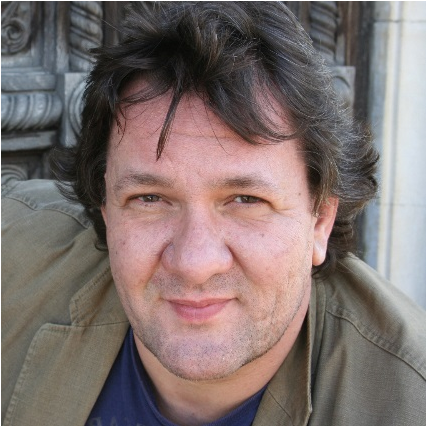  Giorgi  Kirof           Bass DOB:            June, 1970Languages: French, Italian, Russian, English, GermanЕ-mail:         giorgi.kirof@gmail.com Mobile:        +359 884 3144 32                     +359 889 6663 88Website:      http://kirofbass.jimdo.com/College:       French CollegeUniversity:   Rome, Italy, Academy of ArtsMusical Instrument: Classical guitarInternational Music Award:Artist for 2019, Foundation Nicola Ghiuselev